E-mail: navas-394790@gulfjobseeker.comDate of Birth: 10 November 1993Nationality: Indian, Keralite Marital Status: SingleUAE Valid Driving License (Valid Up to 22-04-2020)Visa Status: Visit Visa (Exp: 29/11/2019)NAVAS 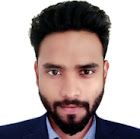 LOGISTIC & CUSTOMS CLEARANCE COORDINATORLogistics Specialist with 3.5+ Years of Experience on Practical Hands-On Operation in Transport Systems.Motivated Logistician with superior Communication Skills to lead teams and excel in high-pressure situations.Experienced Logistics Executive with powerful Organization, Documentation and Assessment Skills. Successful Logistician with Proven Record of Coordination, Assessment, and Computer Software expertise in growing Shipping & Delivery Services.Accomplished Logistics Manager experienced in Quality Control, Material Arrangement and Export-Import Documentation of Commercial Goods SKILLS     PROFESSIONAL WORK HISTORY      (05/2017 To 08/2019):       LOGISTIC & PURCHASE COORDINATOR                                            Dubai, UAE      (05/2016 To 11/2016):       WAREHOUSE INCHAGE In Kerala, IndiaDuties & responsibilitieso manage all the documentation and submission through E-Mirsal.To perform and implement all customs clearance activities.Following up with Dubai customs for duties refund.Prepare & verify the LC documents and submits to bank & follow-up with customer to accept it.Maintain records of various account (CDR/SGR) transactions with Dubai customs.Coordinate with shipping line for D.O (Delivery Order) Collection.Timely clearance of cargo to avoid shipping line demurrage and port storage charges.Maintain customs records files in line with customs audit requirement and internal compliance.Prepare Bill of Entry through E-Mirsal-II (Dubai trade).Keeping customers updated about the shipment status and tentative timeline within in which it will be delivered.Arranging insurance for CNF & FOB shipment.Follow-up and track the containers.Passing Transit Shipment information to warehouse.Timely clearance of cargo to avoid shipping Preparing inter office memo for supplier T/T payment.Handling monthly Petty Cash report.Prepared Monthly container offload sheets.Perform and implement all customs clearance activities such as following up on incoming shipments, Documents, Transactions & day to day related activities in accordance with the Objectives, Policies and Procedures.Prepare documents for Customs Clearance and Customs Submission on time.Follow up with Dubai Customs for Duties Refund.Handle All kind of customs clearance process and Freight forwarding of Sea.Proceed with Customs Clearance submission in Dubai Customs Mirsal II with different type of clearance as well as DP World Payment.Prepared LCL shipment gate pass.Update ETA of documents, D/O collection & Original Document Availability.Making customs documents & Submitting Dubai Customs under 14 Days.EDUCATIONAL QUALIFICATION(07/2016):        BBA (Bachelor of Business Administration) from SIKKIM MANIPAL UniversityCERTIFICATIONS    (12/2015):         Certification in Data Entry & Console Operation (CDECO) from Kerala University                                                   (Certificate no:1666)(11/2013):         Certification in Office Secretary Ship (OS)LANGUAGEFluent in English-Write-Read-SpeakFluent in Hindi-Write-Read-SpeakFluent in Tamil-Speak OnlyFluent in Arabic-Write & Read onlyCOMPUTER SKILLSMS Office (Word, Excel, PowerPoint)Outlook & Internet ApplicationsREFERENCE        References would be provided on request/demand.Organizing shipments.The ability to think creatively.Logical reasoning.Time management abilityLogical reasoning and problem-solving skills.Coordinating drivers, vehicles, loads and journeys Planning for and negotiating technical difficulties.Interpersonal skills – the ability to work well in a team, as well as to manage and motivate othersSkills in data analysis, including working with electronic data.The ability to plan ahead and deal with unexpected changes.